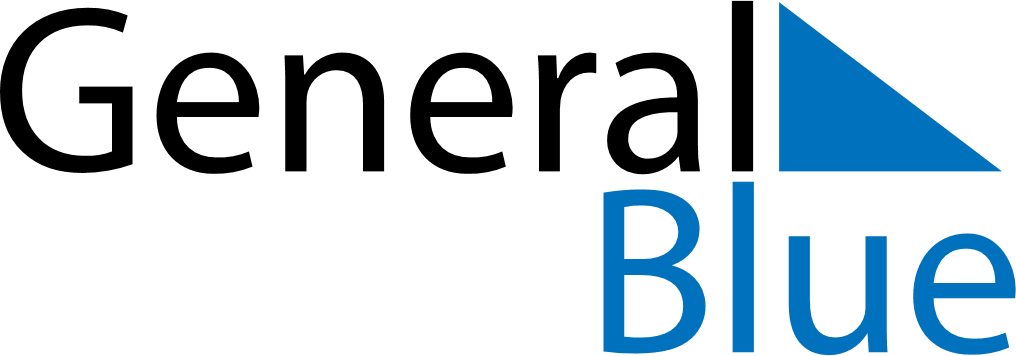 Q4 of 2027United Arab EmiratesQ4 of 2027United Arab EmiratesQ4 of 2027United Arab EmiratesQ4 of 2027United Arab EmiratesQ4 of 2027United Arab EmiratesQ4 of 2027United Arab EmiratesQ4 of 2027United Arab EmiratesOctober 2027October 2027October 2027October 2027October 2027October 2027October 2027October 2027October 2027MondayTuesdayTuesdayWednesdayThursdayFridaySaturdaySunday123455678910111212131415161718191920212223242526262728293031November 2027November 2027November 2027November 2027November 2027November 2027November 2027November 2027November 2027MondayTuesdayTuesdayWednesdayThursdayFridaySaturdaySunday12234567899101112131415161617181920212223232425262728293030December 2027December 2027December 2027December 2027December 2027December 2027December 2027December 2027December 2027MondayTuesdayTuesdayWednesdayThursdayFridaySaturdaySunday123456778910111213141415161718192021212223242526272828293031Dec 2: National DayDec 25: Laylat al-Mi’raj